LACOMBE MINOR HOCKEY ASSOCIATION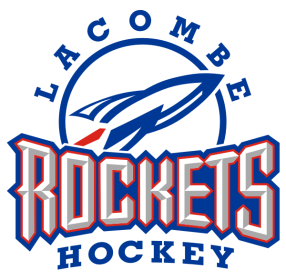 OPERATIONAL COMMITTEE MEETINGLACOMBE MEMORIAL CENTREROTARY BOARD ROOM5214 – 50TH AVENUELACOMBE, ALBERTAMay 3,2011 at 7:00 PMJeff Heindel called the meeting to order @ 7:04 PMPRESENT:CHAIRMAN AND SECRETARY	 Jeff Heindel occupied the Chair and Tina Parton acted as Secretary of the meeting.APPROVAL OF MINUTES	Roy Burton made a motion to accept the minutes from the April 7, 2011 meeting as presented. Andrea Morgan seconded the motion. Motion carried.BUSINESS ARISING FROM MINUTESCASH LOTTERYDiscussion regarding the sales of cash lottery tickets.Looking into other fundraising options such as test drive a Ford fundraiser, extend gift card program by one month.Mike Kozak made a motion to take the 2011/2012 season off from the cash lottery ticket sales fundraiser and extend the Sobey’s/Co-op gift card fundraiser by one month, making it six months. The executive can reevaluate this mid season for the following year. Trevor Jevne seconded the motion. Motion was unanimously carried.Lin Luymes made a motion to pursue other fundraising options for the 2011/2012 season to replace the cash lottery fundraiser. Andrea Morgan seconded the motion. Motion was unanimously carried.EXECUTIVE REPORTSPRESIDENT – Jeff HeindelNothing to report.VICE-PRESIDENT – Mario Dykslag - AbsentSECRETARY – Tina PartonNothing to report.REGISTRAR – Lin LuymesNothing to report.TREASURER – Anita Swier - AbsentPAST PRESIDENT – Troy Rider - AbsentDIRECTORS REPORTINITIATION – Trevor Jevne Stepping down as Initiation director.NOVICE – Roy BurtonNothing to report.ATOM – Shawn Playford – AbsentPEEWEE – Darin Gill, Gord MclennanNothing to report.BANTAM – Mike KozakNothing to report.MIDGETS – Boyd Williams – AbsentFEMALE – Bernie Lachambre  - Absent COMMITTEE REPORTSSPONSORSHIP – Justin Grabo – AbsentAPPAREL – Andrea Morgan, Megan Miller, Heike Cunningham –AbsentMegan will go over sock orders and inventory with the new apparel committee member in June after the General Meeting.EQUIPMENT – Kevin Frank - Absent.GAME AND CONDUCT – Roy BurtonWill put his name forward to stay on as game and conduct.TOURNAMENT CHAIR – Krista Colford – AbsentICE CONVENOR – Tom Fisher – AbsentCOACH MENTOR – Troy Rider – AbsentFUNDRAISING – Donna Kenny, Sherri Straub, Jenna Klippert - All AbsentREFEREE IN CHIEF – Blair Andrew - Absent, Chad Kanngiesser Nothing to report.UPPER REFEREE ASSIGNER – Anita Brown – AbsentLOWER REFEREE ASSIGNER – Jacqui Rider - Absent.UNFINISHED BUSINESSLACOMBE MINOR HOCKEY IMPORT RULESDiscussion regarding building the best teams for all levels in the division while protecting LMHA players.Permission to try out form is team specific so if a player does not make LMHA top team they need another permission from their home association to try out form for the 2nd team and them again for our 3rd team.Nonresident players must have all their paper work in order to register.Peewee level will take imports to keep us at an A level.Late registrations will be accepted to fill teams however if teams are full they will be put on a waiting list.Mike Kozak made a motion that based on annual registration numbers in the Peewee, Bantam, and Midget divisions, LMHA open try outs to non-resident players. The directors and LMHA executive will maintain the division numbers so that regardless of the number of teams in the division, Lacombe resident players will have a team to play on (as per Hockey Alberta guidelines). Non-resident players will be placed where they were evaluated with-in the division. Chad Kanngiesser seconded the motion. Motion was unanimously carried.NEW BUSINESSREGISTRATION PROCESSDirectors will be expected to take part at registration night.Game and Conduct –Roy Burton has agreed LMHA can make parent pledge and player pledge forms an online consent instead of printing a hard copy.Respect in sport may eventually become a mandatory online course to complete the registration process and possibly replace player/parent pledge forms.Discussion regarding increasing Bantam and Midget tier 1 teams ice times and feesRegistration forms will have a check box stating if a player wants to try out for the top team.Top team evaluations will have to be separate.Gord Mclennan made a motion to accept the current fees for the 2011/2012 season, except for Bantam and Midget tier 1 team players will have an increase of $100.00 in fees. Andrea Morgan seconded the motion. Motion was unanimously carried.BEARS PROGRAM.4 yr program for the 2011/2012 hockey season in partnership with Lacombe Figure Skating Club.4 yr olds will be encouraged to register in Lacombe Figure Skating Club’s Preschool Canskate program and the LMHA Bears program.Canskate program will run from October to December skaters will be encouraged to wear full-equipment, no sticks, a learn to skate program.January to March Bears will practice skating and balance with sticks.Registrants will receive a jersey with their paid LMHA registration.Jeff will advertise the Bears program in the paper and hand out information to the playschools.GIFT CARD PROGRAM (CO-OP, SOBEY’S, LIONEL’S NOFRILLS)No Frills could not make our gift card program work with his promotion budget2011 REBELS GAMERebels game has been booked for September 16 in Lacombe at 7:30. CASINOSeptember 14 and 15. Many volunteers will be required.ADJOURNMENTTrevor Jevne made a motion to adjourn the meeting Mike Kozak seconded the motion. The meeting was adjourned at 9:15 PM.  ____________________________________________JEFF HEINDEL, PRESIDENT______________________________________________EXECUTIVE MEMBER(please indicate position and print name)Next meeting will be the Annual General Meeting to be held May 31, 6:00 pm at the Lacombe Memorial Centre, South HallAndrea MorganJeff HeindelRoy BurtonTrevor JevneDarin GillGord MclennanMike KozakLin LuymesHerb WoltjerMegan MillerChad KanngiesserTina Parton